消费品召回计划生产者名称福州中商贸易有限公司产品名称塑胶玩具-考古玩具品牌/涉及数量16盒型号/规格MNKL-1005生产起止日期2022.5.1-2022.5.30生产批号/批次2022-5-1产品描述及外观图片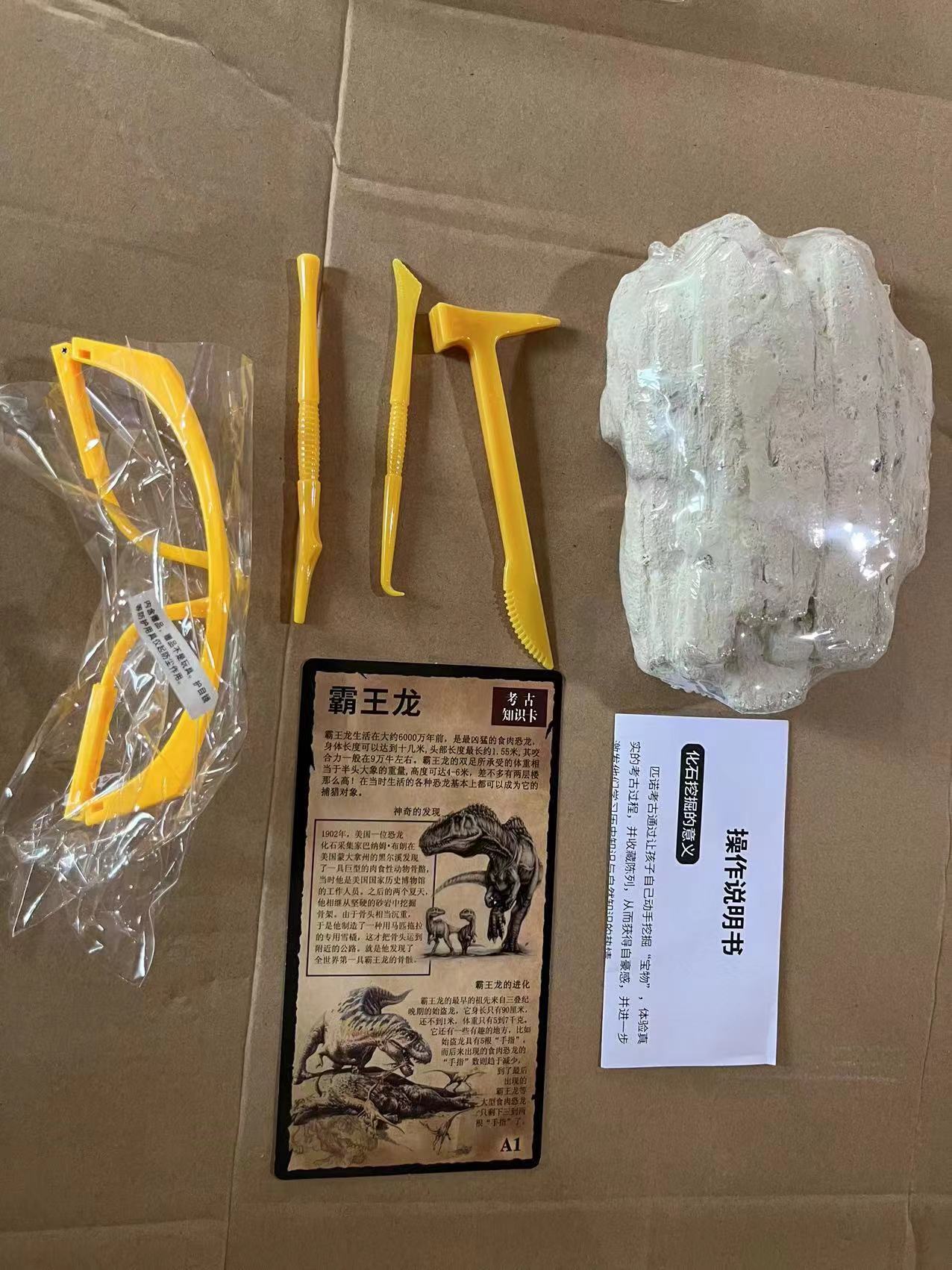 存在的缺陷用于包装护目镜的塑料袋厚度不符合标准GB6675.2-2014《玩具安全第2部分：机械与物理性能》的要求可能导致的后果极端情况下塑料袋可能会附着于幼儿的面部，导致窒息的情况发生避免损害发生的应急处置方式立即丢弃护目镜塑料袋具体召回措施为消费者提供退换货服务召回负责机构福州中商贸易有限公司召回联系方式15805060307召回进度安排2023年3月20日至2023年6月20日，福州中商贸易有限公司在门店发布召回公告，并通过公司售后热线等方式通知经销商此次召回事宜，为购买该批次产品的消费者提供修理或者退换货服务。同时，消费者也可拨打电话15805060307了解具体事宜。其他需要报告的内容无其他信息相关用户也可以登录缺陷产品管理中心网站dpac.samr.gov.cn、www.recall.org.cn或关注微信公众号（SAMRDPAC)，或拨打缺陷产品管理中心热线电话：010-59799616，了解更多信息。